Programme: Celtic SchoolSundayMondayTuesdayWednesdayThursdayFridaySaturday2  ตุลาคมออกเดินทางสู่ London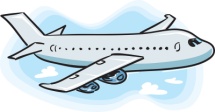 3 ตุลาคมเช้า - เรียนภาษาอังกฤษบ่าย – Welcome Orientation 4 ตุลาคมเช้า – เรียนภาษาอังกฤษบ่าย – Cardiff Castle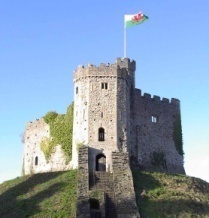 5 ตุลาคมเช้า – เรียนภาษาอังกฤษบ่าย – National Museum Cardiff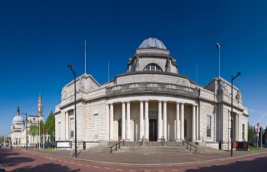 6 ตุลาคมเช้า – เรียนภาษาอังกฤษบ่าย – Porthcawl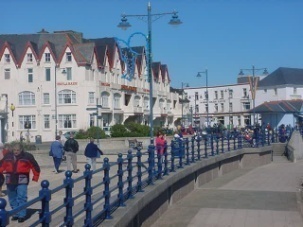 7 ตุลาคมเช้า – เรียนภาษาอังกฤษบ่าย – 10 pin bowling in Cardiff Bay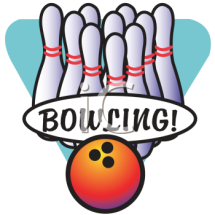 8 ตุลาคมทัศนศึกษาเต็มวันที่เมือง Bath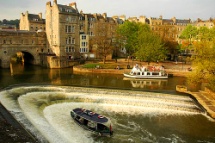 9 ตุลาคมFree day10 ตุลาคมเช้า – เรียนภาษาอังกฤษบ่าย – เยี่ยมชม Millennium Stadium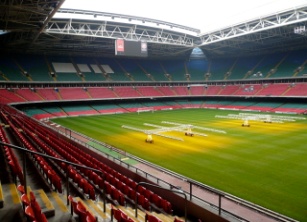 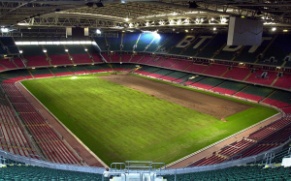 11 ตุลาคมเช้า – เรียนภาษาอังกฤษบ่าย – Roath Lake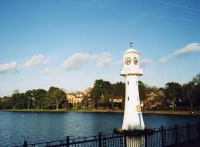 12 ตุลาคมเช้า – เรียนภาษาอังกฤษบ่าย – Cardiff Bay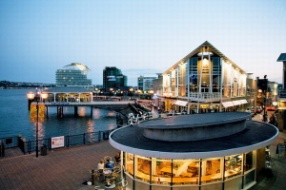 13 ตุลาคมเช้า – เรียนภาษาอังกฤษบ่าย – Cardiff International Pool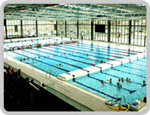 14 ตุลาคมเช้า – เรียนภาษาอังกฤษบ่าย – Sophia Garden Sport Centre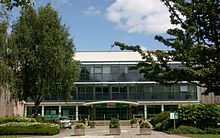 15 ตุลาคมทัศนศึกษาเต็มวันที่เมือง London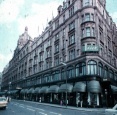 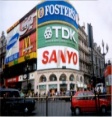 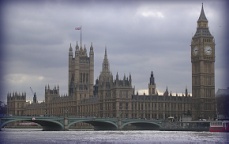 16 ตุลาคมFree day17 ตุลาคมเช้า – เรียนภาษาอังกฤษบ่าย – St.Fagans National Museum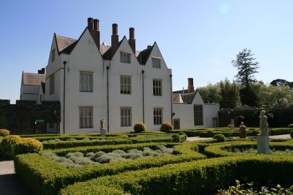 18 ตุลาคมเช้า – เรียนภาษาอังกฤษบ่าย – Visit to Millennium Centre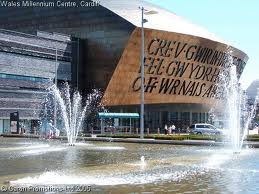 19 ตุลาคมเช้า – เรียนภาษาอังกฤษบ่าย – Big Pit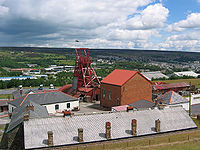 20 ตุลาคมเช้า – เรียนภาษาอังกฤษบ่าย – Guided Shopping in city centre 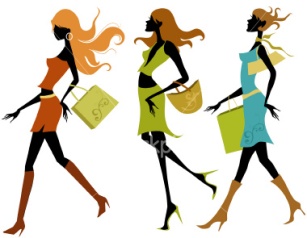 21 ตุลาคมเช้า – เรียนภาษาอังกฤษบ่าย – Farewell Party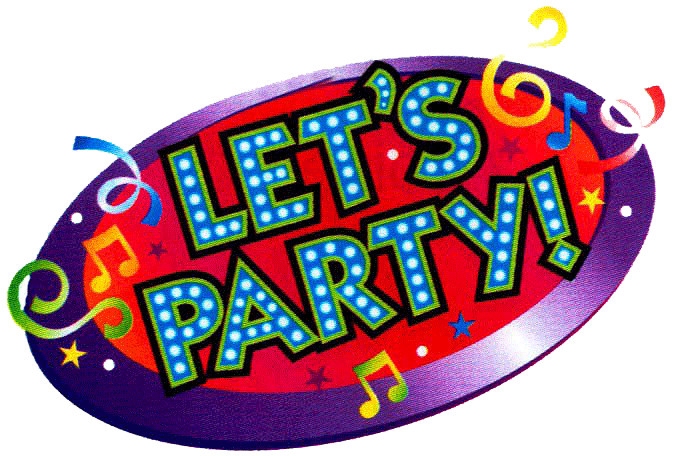 22 ตุลาคมออกเดินทางสู่กรุงเทพฯ23 ตุลาคมเดินทางถึงกรุงเทพฯ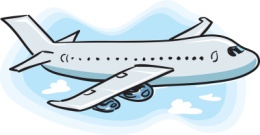 